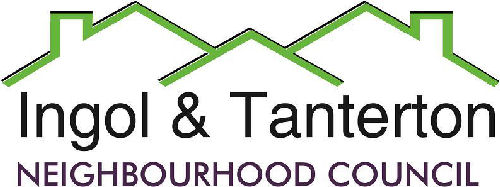 Gill Mason - Clerk and RFO23 Maplewood AvePreesallPoulton le FyldeFY6 0PUEmail: ingoltantertonnc@hotmail.co.ukAgendaAll parish councillors are hereby summoned to the meeting of             Ingol and Tanterton Neighbourhood Council on Wednesday 17th February 2021 at 7.00pm.                Due to the Covid 19 virus regulations the meeting will be held remotely.      If any parishioner would like to join the meeting by video communication please contact the clerk.Open forum1.To receive apologies.2.To approve the minutes of the meeting held on Wednesday 20th January 2021. 3.To receive declarations of interest.4.To consider the final payments of the planter project and review the budget overspend.5.Finance.Expenditure6.To consider obtaining sponsorship for the planters.7.To consider the cost of a new defibrillator to be sited at the TVC.8. To consider extra work packages and the Lengthsman’s update.Watering hours increase.The edging of Dunoon / Whitby area ginnels.Dog signage Village Green Lane9. To consider the formation of a Tanterton shops area improvement working group.10.Planning matters and applications.Appeal by MBNL for and on behalf of H3G UK Limited Prior notification submission for the installation of 1no.16m high mast with 6no. antennas, proposed equipment cabinets, and ancillary development. Footpath (Grid Ref: 513325) Tanterton Hall Road, Preston.11. Reports from the neighbourhood council working groups:Neighbourhood council review working group.ITNC communications working group.Outreach to community groups working group.12.Reports and correspondence.13.Date and time of meetings.BACSGill Mason – clerkExpenses January £42.68BACSMB LandscapingLengthsmans hours (basic) February£450.66BACSBritish GasCottom Lane Gate£19.02BACSGill Mason – clerk Wages February£680.73BACSCatchpointRemoval of Bridge House CCTV£132.00BACSTanterton Village CentreGrant£5000.00BACSMB LandscapingPlanter project labour£836.00BACSMB LandscapingPlant purchase reimbursement£240.00